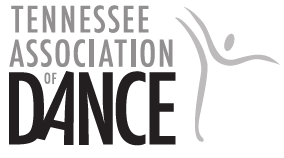 presents the Tennessee Dance FestivalDance Connections! Members ShowcaseFor TAD Members and organizationsSUNDAY, OCTOBER 1, 2017, 1:30 PMMiddle Tennessee State University, The Tucker TheaterApplications are now being accepted to perform in the Dance Connections Members Showcase of the 2017 Tennessee Dance Festival. The Festival dates are September 30 - October 1, 2017 in Murfreesboro, Tennessee. Dance Connections will be Sunday afternoon at 1:30 p.m. at Middle Tennessee State University in the Tucker Theater. In addition, master classes and workshops will be offered throughout the weekend with nationally renowned artists from across the country. Visit www.tennesseedance.org to see faculty bios and other Festival information. You don’t want to miss these exceptional performances and educational opportunities at the 2017 Tennessee Dance Festival! We invite you to submit work electronically to be reviewed for inclusion on this performance showcase. You may submit one piece for consideration; the TOTAL performance time limit for each group will be 5 minutes.           ***Please find enclosed an Application Coversheet. Complete applications must be received by September 10th. We anticipate the application process will be very competitive. All applicants must meet the Eligibility Requirements listed below.A small committee will review submitted pieces for inclusion to the performance. Dance Connections! Members Showcase will be filled on a first come, first served basis after review of the electronically submitted work.  We anticipate selecting no more than 5-8 organizational works. Notification emails will be sent by September 17th. Selected organizations/performers will be notified of the technical options that are available, and will receive program information instructions.Our goal is to present pieces that are “performance ready” and are developed beyond the informal showing stage.  This performance continues TAD’s commitment to encourage participants to share work that heightens their personal and artistic growth. It is our hope that this concert will be an exciting culminating event to a weekend of inspirational dance experiences. Dance Connections! Members Showcase is one of two Festival performance opportunities for our members. Dance Connections! Members Showcase Eligibility Requirements1)     All performing groups must hold a current TAD organizational membership that must be current at the time of the Festival. 2) Online link to your work via private link on Vimeo, Youtube, etc..3)  Your organization may submit one work. 4)  All performers -- Pre-Professional students (ages 12-high school), College dancers, or Professional dancers -- who perform in Dance Connections must register for either a full registration packet OR one of the Artists/Performers packets at the Tennessee Dance Festival. All performers must be registered by September 24th or your work WILL be disqualified.5) A $25 adjudication/application fee and attached application form must be submitted with EACH work6)  The total time allotted for each organization must not exceed 5 minutes.7)   All organizations will need to be available on Sunday, October 1, 2017, 7:15-8:30am for a spacing rehearsal. Please make your travel plans accordingly.8)     As a professional courtesy to peers, TAD asks that all organizations stay until the end of the Dance Connections! Members Showcase performance. Please do NOT leave after your group has performed.Questions? Email info@tennesseedance.orgTENNESSEE DANCE FESTIVAL Dance Connections! MEMBERS SHOWCASEFOR PROFESSIONAL, PRE-PROFESSIONAL & UNIVERSITY DANCE COMPANIESSUNDAY, OCTOBER 1, 2017, 1:30 PMThe Tucker Theater, Middle Tennessee State UniversityAPPLICATION (Complete one for each work submitted.) Please keep a copy of the guidelines for your records. The deadline to submit work is September 10th.TAD may be recording and photographing Dance Connections for both publicity and archival purposes. By submission of this application you are confirming that you allow images from this work to be recorded and used in TAD sanctioned publicity materials (press, website, brochures, etc.) and may be offered for sale by TAD as a fundraiser. TECHNICAL SUPPORT INFORMATION:  There will be a stage crew working Dance Connections. Stage dimensions, technical, and lighting parameters will be emailed to each participant upon acceptance.All music must be provided on a USB Flash drive(preferable) and/or CD (iPods and devices will not be accepted). Music must be labeled with the title of the piece, group's name, and track number (if applicable).  Please provide 2 copies of your music.All performers must be registered for the Festival by September 24 or your work WILL be disqualified.Questions?    Email:  info@tennesseedance.orgTAD Organizational or Professional Member name:TAD  Member contact person: Phone:(with area code) Email AddressDance Connections INFORMATIONLINK TO WORK (private Vimeo, Youtube, etc. link)Title:Choreographer: Music/Composer: Length of work:Names of dancers Brief Description of workI have paid the adjudication/application fee of $25 payable by check or via the TAD website at tennessedance.org.